Lily Pads Class Daily Schedule  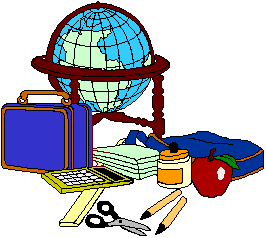 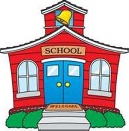 7:15		Drop off/ Free play in Centers8:00		Restroom/ Breakfast/ Free Play8:45		Free play in Centers9:00		Circle Time/ Hands-on Learning Activity/Enrichment9:30		Restroom/ Free play on Playground10:30		Restroom/Free play in Centers11:00		Restroom/Lunch11:30		Story time/Nap Prep12:00		Nap2:30		Restroom/Snack3:00		Free Play in Centers4:00		Restroom/Free play on Playground4:30		Circle time 4:45		Free play in Centers6:00 		Departure 		Enrichment Classes:Monday- Math EnrichmentTuesday- Music and MovementWednesday- Bible StoryThursday- Reading EnrichmentFriday- Science EnrichmentClassroom Allergies: